Тип проекта:  Для дошкольников.Возраст:  Проект рекомендован к использованию в работе с детьми старшего дошкольного возраста 5-7 лет.Интеграция образовательных областей: Познавательное развитие, речевое развитие,  художественно-эстетическое развитие, социально-коммуникативное и физическое развитие.Преподаватель: Московская Екатерина Владимировна.МЕТОДИЧЕСКИЕ РЕКОМЕНДАЦИИ К ПРОЕКТУ«Добро пожаловать в Лесной дом»Автор проекта:  Самусь Александра Васильевна,  воспитатель  первой квалификационной категории.Образовательное учреждение: ГБДОУ №8 общеразвивающего вида с приоритетным осуществлением деятельности по физическому развитию детей Пушкинского района Санкт-ПетербургаПроект создан с помощью интерактивных технологий  Mimio Studio.Проект состоит из 21 страницы.Цель: Развитие интеллектуальных и творческих способностей детей в игровой деятельности; систематизация   знаний детей по теме «Этажи леса», воспитывать у детей бережное отношение к природным объектам, в частности к экосистеме – лес.Информационный материал «доставляет» Лесовичок  с помощью анимации.Все задания проекта можно узнать «потянув» изображение божьей коровки  в разных местах страницы (По ходу часовой стрелки).На всех страницах имеются гиперссылки: Кнопка «бабочка» - на вторую страницу  и  на следующую  страницу – «оранжевая стрелка».№ п/пИзображение страницыНазвание страницыЦель заданияОписание  задания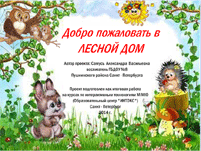 Титульный лист«Добро пожаловать в Лесной дом».Эстетически оформить титульный листСделана  гиперссылка на Образовательный центр «ИНТОКС»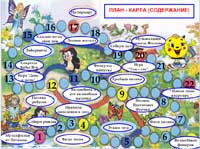 План – Карта.Познакомить  ребят с планом путешествия.Содержание  в виде игрового поля,  каждый кружок - гиперссылка на соответствующую  страницу проекта.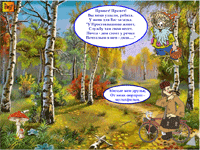 Мультфильм от Печкина «Зайчишка заблудился».Создать проблемную ситуацию: «Почему зайчишка заблудился?» Учить детей эмоционально воспринимать содержание мультфильма, сопереживать герою.Лесовичок  встречается с ребятами. Предлагает отгадать загадку. Почтальон Печкин подготовил подарок  (мультфильм).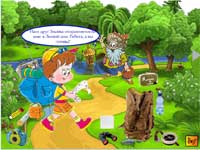 Игра «Собери рюкзак».Четко произносить слова, выделять первый звук в каждом слове. Находить слова с одинаковым  звуком.Знайка  готов идти в гости к Лесовичку. Ребята  собирают свой рюкзак.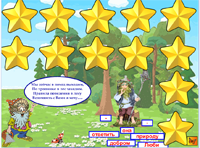 Игра «Узнал? Расскажи это правило».Закрепить правила поведения в лесу. Формировать экологически грамотное поведение в природной среде. Воспитывать интерес к малым формам фольклора – пословицам.Леший  показывает карточки – памятки «Правила поведения в лесу».Собрать пословицу из слов,  со  скольких  слов состоит  предложение. Уточнить,  как дети понимают эту пословицу.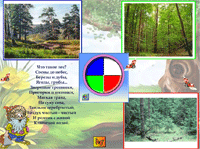 Игра «Поле чудес». (Виды леса).Познакомить с видами леса (хвойный, смешанный, лиственный).Лесовичек рассказывает «Что такое лес» и предлагает поиграть в Поле чудес. Проверочный ответ спрятан (нажатие рядом с божьей коровкой).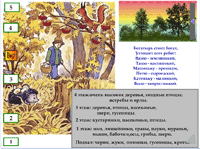 Игра «Этажи леса». Собери  пазл.Закреплять знания об этажах леса.Расширять и пополнять знания детей о природе и заботе о ней.Отгадать загадку. Словесная экскурсия по этажам леса. Собрать пазл. Проверочная картина спрятана за ширмой.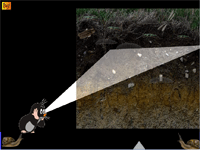 Игра с Волшебным фонариком. «Найди жителей подвала ».Знакомить ребят с некоторыми жителями подвала (насекомыми и личинками).Улитки подготовили задание (улиток «вытянуть»  на серединку поля). Сосчитать жителей. Уточняем. Сравниваем. Результат самостоятельно фиксируем с помощью маркера.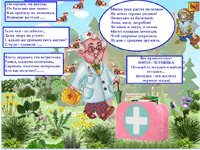 Доктор Айболит на фито – поляне подготовил загадки.Закрепить знание о травах. Развивать умение ребят отгадывать загадки, соотносить словесный образ с изображением.Лесовичек знакомит с травами – жителями первого этажа. Доктор Айболит предлагает отгадать загадки о лекарственных травах (Божьи коровки «выдвигаются» с   загадками). Ребенок ищет отгадки на поляне и с помощью карандаша обводит их. Айболит  принес  лекарственные  растения из аптеки.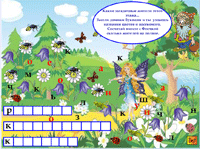 Цветочная поляна Феечки.Обратить внимание ребят на многообразие цветов и насекомых леса. Предложить назвать их, рассказать о внешних признаках и пользе, используя свой опыт.Составить задачи на сложение и вычитание. Сравнивать количество цветов и насекомых (по выбору детей).  Надо найти буквы на поляне и  заселить  их в домики (опираясь на первую букву и картинки подсказки).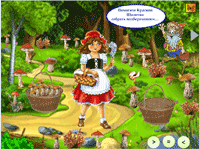 Грибная поляна.Продолжаем знакомить  ребят со съедобными и несъедобными грибами, учить различать и называть их. Закреплять культурно –гигиенические  навыками. (Вымыть руки).Необходимо помочь Красной шапочке собрать только подберезовики; найти на картинке гриб, в названии которого нет  звука О.   Кто больше собрал  грибочков. Выложи грибы из корзины в убывающем (возрастающем) порядке.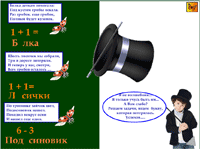 Игра «Эта волшебная шляпа».Учить решать задачи – стихи на сложение и вычитание. Найти букву, которая заблудилась.Маленький волшебник подготовил загадки – стихи на вычитание и сложение.  В словах необходимо вставить пропущенную букву. Проверить ответы с помощью волшебной шляпы – рукой «протаскиваем»  запись.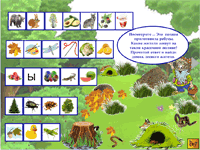 Поляна ребусов.Учить с помощью первых букв названия  картинок решать ребусы. Ориентация в пространстве и употребление предлогов: в, за, под. Развивать зрительное внимание.С помощью анимации Лесовичок  доставляет ребятам задание – ребусы.  Предлагает найти домик лесного жителя.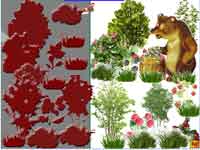 Игра «День и ночь». ( силуэты)Развивать зрительно-моторную координацию  при наложении силуэтов на картинки кустов. Закреплять знания о низкорослых и высокорослых кустах, уточнить разницу между ними. Продолжать знакомство  с ягодными кустарниками. Лесовичок  формирует временные понятия «день» и «ночь», обращается за помощью к ребятам помочь Мишке. Божья коровка знакомит с разными видами кустарников (задает наводящие вопросы).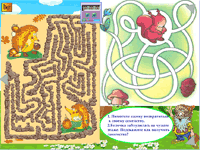 Лабиринты.Развитие зрительно-моторной координации по лабиринту.С помощью анимации достаем один или два лабиринта, включаем секундомер, выполняем задание от Лесовичка. За правильный ответ услышишь аплодисменты.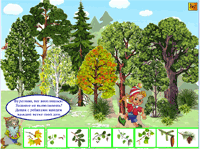 Игра «Каждой ветке свой дом».Упражнять детей в определении породы деревьев по внешнему виду листьев и плодов. Уточнить какая польза от деревьев. Сравнивать деревья по высоте, назвать самое низкое и самое высокое. Напомнить, что деревья – это жители третьего и четвертого этажа. С помощью логарифма составить описательный рассказ каждого дерева.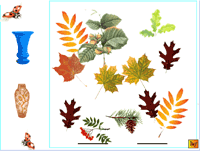 Натюрморт.Продолжаем знакомить с жанром живописи – натюрмортом.Развивать воображение, чувство ритма и композиции. Воспитывать интерес и бережное отношение к природе, вызвать желание сохранить ее красоту в флористических композициях.1.Взять две вазы, сравнить. Рассмотреть какие листочки собрали для гербария и натюрморта. Предложить составить два натюрморта.2. С помощью божьей коровки  достаем новое задание: рисуем по точкам и с помощью карандаша закрашиваем рисунок.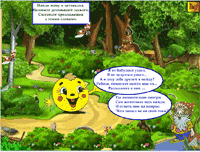 Колобок ищет друзей.Продолжать знакомить с дикими животными и их детенышамиРасширять представление об особенностях внешнего вида, их повадках и местах обитания.Найти колобку друзей.Уточнить,  кто зашел не на свой этаж.С помощью алгоритмов составить описательный рассказ. Работа над предложением.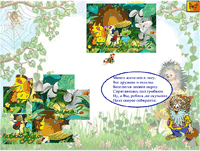 Пазл.Развитие зрительного внимания и памяти, умение составлять целое из  частей.Собрать пазл из шести частей.У божьей коровки проверочная картинка.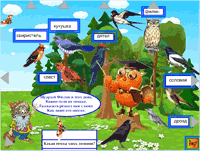 Музыкальная школа Филина.Закреплять представление о птичьем лесном мире. Учить узнавать птиц по голосу и по внешнему виду. Учиться звуковому подражанию.Лесовичок  дает информацию (Анимация  из нижнего  левого угла). Послушать пение птиц, назвать их. (Музыкальная страница). Составить описательный рассказ по алгоритму. Вместе определить  на каких этажах живут данные птицы.(Энциклопедическая литература).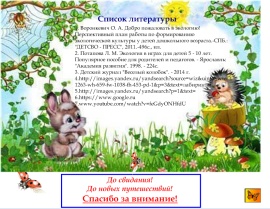 Список литературыЗакрепляем знание полученные во время путешествия в Лесной дом.Лесовичок прощается с ребятами. Список литературы.